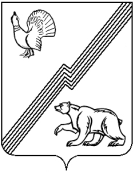 АДМИНИСТРАЦИЯ ГОРОДА ЮГОРСКАХанты-Мансийского автономного округа – Югры РАСПОРЯЖЕНИЕот   20 декабря 2022 года                                                                                         №   605-рОб утверждении  плана проведенияаудиторских мероприятий администрациигорода Югорска на 2023 годВ целях реализации полномочий по осуществлению внутреннего финансового аудита, установленных пунктом 5 статьи 160.2-1 Бюджетного кодекса Российской Федерации:1. Утвердить план проведения аудиторских мероприятий администрации города Югорска на 2023 год (приложение).2. Разместить настоящее распоряжение на официальном сайте органов местного самоуправления города Югорска.3. Контроль за выполнением распоряжения возложить на начальника управления контроля администрации города Югорска А.И. Ганчана.Глава города Югорска                                                                                       А.Ю. Харлов 